, LMC Model OrdinanceLeague staff thoughtfully develops models for your city’s consideration. Models should be customized as appropriate for an individual city’s circumstances in consultation with the city’s attorney. Helpful background information on this model and on the requirements for providing notice of a proposed ordinance amendment may be found in the Handbook chapter on Meetings, Motions, Resolutions, and Ordinances. This icon marks places where the city must customize the model. They offer additional provisions, optional language, or comments for your consideration. The icon, and language you do not wish to include, should be deleted from this model before use. Make other changes, as needed, to customize the model for your city.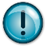 ORDINANCE NO. _____AN ORDINANCE AMENDING ORDINANCE NO. _____ ADOPTED ON _____, AND TITLED “AN ORDINANCE RELATING TO _____.”Alternatively, if not amending an entire ordinance you might insert instead “SECTION _____ OF ORDINANCE NO. _____” in the first blank.The City Council of _____, Minnesota ordains:Section 1.  Ordinance No. _____ adopted on _____ and titled “An ordinance _____” is amended to read:or insert “Section _____ of Ordinance No. _____” in the first blank if not amending the entire ordinance.Section _____. Repeat the ordinance, section, or subsection as it will read when amended.Section _____. This ordinance becomes effective from and after its passage and publication.Alternatively, you may specify a date after its passage and publication.Passed by the City Council of _______, Minnesota this _____ day of Month, Year.___________________MayorAttested:____________________City Clerk